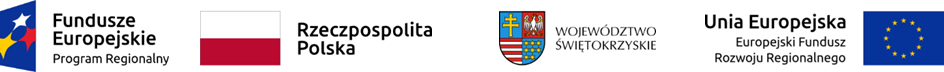 Znak: RIG.701.8.31.2021                                                                                      Solec-Zdrój 10.09.2021r.Pytania i odpowiedzi do zapytania ofertowego na pełnienie nadzoru inwestorskiego dla zadania pn.: „Poprawa efektywności energetycznej budynków użyteczności publicznej” oraz zadania pn.: „Dobudowa dźwigu osobowego do istniejącego budynku Urzędu Gminy w miejscowości Solec-Zdrój”Pytanie 1Czy Zamawiający uzna warunek za spełniony jeżeli wykonawca wykaże, że :I.           Warunki udziału w postępowaniu:Wykonawca winien  spełnić następujące wymagania:1. Wykonawca musi dysponować osobami zdolnymi do wykonania zamówienia posiadającymi wymagane prawem uprawnienia tj:- co najmniej 1 inspektorem nadzoru posiadającym uprawnienia budowlane w specjalności konstrukcyjno-budowlanej, w zakresie niezbędnym do realizacji zamówienia, który w ciągu ostatnich 5 lat pełnił funkcje inspektora nadzoru inwestorskiego lub kierownika budowy na co najmniej jednym zadaniu w zakresie budowy/rozbudowy/przebudowy/remontu budynków (definicja wykonania zadania: protokół odbioru lub równoważny dokument), o wartości zadania minimum 1 000 000,00 PLN brutto. - co najmniej 1 inspektorem nadzoru posiadającym uprawnienia budowlane w specjalności instalacyjnej w zakresie sieci, instalacji i urządzeń cieplnych, wentylacyjnych, gazowych, wodociągowych i kanalizacyjnych, w zakresie niezbędnym do realizacji zamówienia, który w ciągu ostatnich 5 pełnił funkcje inspektora nadzoru inwestorskiego lub kierownika robót na co najmniej  jednym zadaniu obejmującym swym zakresem budowę/przebudowę instalacji centralnego ogrzewania i wentylacji mechanicznej od rozpoczęcia robót do wykonania zadania (definicja wykonania zadania: protokół odbioru lub równoważny dokument), o wartości w/w  robót instalacyjnych minimum 200 000,00 PLN brutto.- co najmniej 1 inspektorem nadzoru posiadającym uprawnienia budowlane w specjalności instalacyjnej w zakresie sieci, instalacji i urządzeń elektrycznych i elektroenergetycznych, w zakresie niezbędnym do realizacji zamówienia, który w ciągu ostatnich 5 pełnił funkcje inspektora nadzoru inwestorskiego lub kierownika robót na co najmniej jednym zadaniu obejmującym swym zakresem budowę/przebudowę wewnętrznej instalacji elektrycznej od rozpoczęcia robót do wykonania zadania (definicja wykonania zadania: protokół odbioru lub równoważny dokument), o wartości w/w robót instalacyjnych minimum 100 000,00 PLN brutto.2. Wykonawca musi posiadać doświadczenie zawodowe w okresie ostatnich 5 lat w zakresie pełnienia kompleksowego nadzoru inwestorskiego lub kierownika budowy nad robotami w ramach  których prowadzono prace związane z termomodernizacją budynku lub budynków użyteczności publicznej na co najmniej 1 zadaniu o wartości robót budowlanych minimum 1 500 000,00 PLN.Odpowiedź na pytanie 1Zamawiający na tym etapie Postępowania nie prowadzi oceny ofert, jak i zapisów które ewentualnie miałyby znaleźć się w ofercie wykonawcy.Ocena spełniania warunków udziału w Postępowaniu nastąpi na podstawie złożonej oferty oraz po upływie terminu otwarcia ofert.Zamawiający pozostawia postanowienia Zapytania Ofertowego w przedmiotowym zakresie bez zmian.Wójt Gminy Solec-Zdrój